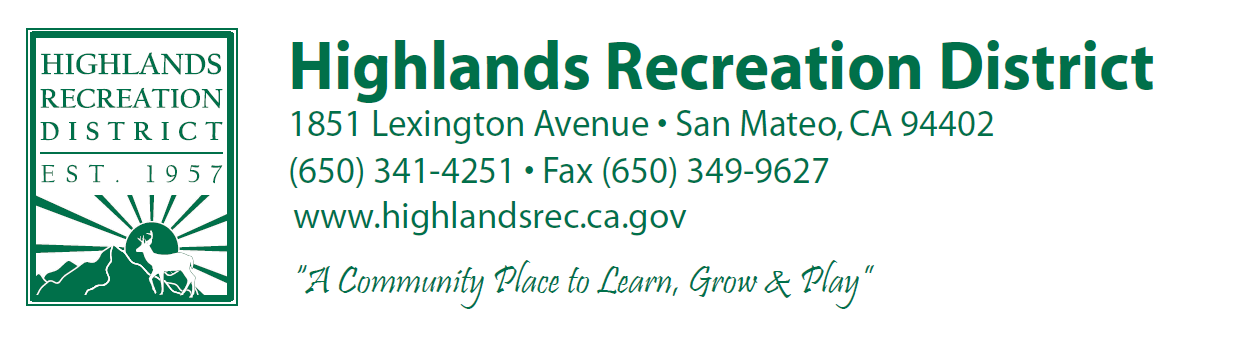 Early Education Center ApplicationThe Highlands Recreation District Early Education Center is a community-based center supported by the property taxes of the Highlands District Residents. Joining the wait pool does not guarantee enrollment.  During our enrollment period, priority is given to siblings of currently enrolled families, residents of the Highlands District and siblings of students enrolled in the Afterschool Program for school aged children.Childs Name(s): ______________________________________________________________(expected) Date of Birth: _____________________________________________________Home Address: _____________________________________________________________Parent’s name: _____________________________________________________________Parent’s name: _____________________________________________________________Email Address: _____________________________________________________________Phone Number: ____________________________________________________________Do you have a child currently registered in EEC?  _______    ASP? _________ Please return this form with a non-refundable fee: $25 per child.Payment Form (please circle)     Check            Cash            Credit CardApplications may be emailed to kristenl@highlandsrec.ca.gov or delivered to 1851 Lexington Ave, San Mateo, Ca, 94402. Checks should be made out to Highlands Recreation District. To pay by credit card, please call our Registration Office following confirmation of reception of the application at (650) 341-4251. For District Use Only: Date received____________________